ARMENIA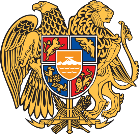 November 7, 201831th Session of the UPR Working GroupReview of MexicoArmenia warmly welcomes the delegation of Mexico and thanks for the presentation of the comprehensive National Report. We commend the devotion of Mexico to the UPR process and the persistent efforts to ensure the enjoyment of rights and freedoms of all citizens. Armenia notes with appreciation the institutional and legal improvements to address, punish and eliminate the gender-based violence against women and girls. Armenia recommends that Mexico continues to further strengthen the national system in order to prevent and eliminate violence against women.Armenia welcomes the efforts of Mexico to fully implement the Rights of Persons with disabilities. In order to strengthen these efforts, Armenia recommends that Mexico undertakes steps towards eradication of stereotypes through, inter alia, awareness-raising campaigns and dissemination of the information on the rights of persons with disabilities. Finally, Armenia also recommends that Mexico ensures the full implementation of economic, social and cultural rights for refugees and asylum seekers.In conclusion, we would like to wish Mexico all the success in the third UPR cycle.I thank you. 